Thanks for providing Scholarship to support my studiesRespected Sir,                        With due respect I would like to state that I am Rahul Manna, a student of Jadavpur University. Currently I am in third year, Civil Engineering Department in Jadavpur University.                        I am very happy to join as a new member in Mukti family. I have received the scholarship amount. I am very thankful to Mukti and my respected sponsor YCPL/VIVO. I am also very grateful to Mukti and my respected sponsor YCPL/VIVO for being with me. Heartful thank to Mukti and my sponsor YCPL/VIVO for providing the scholarship to support my studies. Thanks a million for your support.                         Thank you very much Mukti and my respected sponsor.Rahul Manna Jadavpur University Civil Engg. Department 3rd YearContact No. 8597531845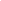 